Lesson 13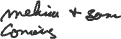 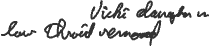 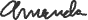 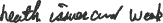 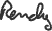 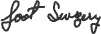 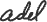 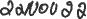 Revelation 6:1-17 (NASB) 
1  Then I saw when the Lamb broke one of the seven seals, and I heard one of the four living creatures saying as with a voice of thunder, "Come." 
2  I looked, and behold, a white horse, and he who sat on it had a bow; and a crown was given to him, and he went out conquering and to conquer. 3  When He broke the second seal, I heard the second living creature saying, "Come." 
4  And another, a red horse, went out; and to him who sat on it, it was granted to take peace from the earth, and that men would slay one another; and a great sword was given to him. 
5  When He broke the third seal, I heard the third living creature saying, "Come." I looked, and behold, a black horse; and he who sat on it had a pair of scales in his hand. 
6  And I heard something like a voice in the center of the four living creatures saying, "A quart of wheat for a denarius, and three quarts of barley for a denarius; and do not damage the oil and the wine." 
7  When the Lamb broke the fourth seal, I heard the voice of the fourth living creature saying, "Come." 
8  I looked, and behold, an ashen horse; and he who sat on it had the name Death; and Hades was following with him. Authority was given to them over a fourth of the earth, to kill with sword and with famine and with pestilence and by the wild beasts of the earth. 
9  When the Lamb broke the fifth seal, I saw underneath the altar the souls of those who had been slain because of the word of God, and because of the testimony which they had maintained; 
10  and they cried out with a loud voice, saying, "How long, O Lord, holy and true, will You refrain from judging and avenging our blood on those who dwell on the earth?" 
11  And there was given to each of them a white robe; and they were told that they should rest for a little while longer, until the number of their fellow servants and their brethren who were to be killed even as they had been, would be completed also. 
12  I looked when He broke the sixth seal, and there was a great earthquake; and the sun became black as sackcloth made of hair, and the whole moon became like blood; 
13  and the stars of the sky fell to the earth, as a fig tree casts its unripe figs when shaken by a great wind. 
14  The sky was split apart like a scroll when it is rolled up, and every mountain and island were moved out of their places. 
15  Then the kings of the earth and the great men and the commanders and the rich and the strong and every slave and free man hid themselves in the caves and among the rocks of the mountains; 
16  and they *said to the mountains and to the rocks, "Fall on us and hide us from the presence of Him who sits on the throne, and from the wrath of the Lamb; 
17  for the great day of their wrath has come, and who is able to stand?" 1. The First Seal (6:1-2)Five important questions must be answered before the events of chapter 6 can be understood: Are the events which begin with the breaking of the first seal past or future? Though many have tried to find fulfillment in the past (see Introduction), there are solid reasons for believing that the revelation concerns events yet future.The vision in chapters 4-5 is described in 4:1 as "after this," that is, after the revelation to the seven churches which is described in 1:19 as "what is now," in contrast to "what will take place later." Since the scroll in 5:1 is "sealed," the clear implication is that the seals are broken at a time after chapter 5. All attempts to find fulfillment of the seals in history have failed to yield any uniform interpretation with no two commentators agreeing. Actually there is no sequence in history that clearly corresponds to these events. So it may be concluded that they are yet future.A second question arises: What is the relationship of the seals to the Rapture of the church? In the letter to Thyatira the Rapture is pictured as yet future (2:25, 28) and the Rapture is in view in the letter to the church in Philadelphia (3:10-11). Beginning in chapter 6, however, there is no reference whatever to the churches or to the Rapture that is described in familiar passages (e.g., 1 Cor. 15:51-58; 1 Thes. 4:13-18). Since neither the Rapture nor the church are the subject of Revelation 6-18, many conclude that the Rapture of the church takes place before the events beginning in chapter 4 and thus precedes the Tribulation (for full discussion see Charles C. Ryrie, Revelation; Charles C. Ryrie, The Final Countdown; and John F. Walvoord, The Rapture Question).A third question: What is the relationship of the seals to Daniel 9:27? Israel's program, concluding in the 70th week of Daniel, is best understood as related to the scenes here described in Revelation. Though some have tried to find historic fulfillment of Daniel 9:27, nothing in history really corresponds to it; so it is better to consider the last seven years as the final period leading up to the Second Coming and therefore still future.A fourth question: Does Revelation deal with the entire seven years anticipated in Daniel 9:27 or only with the last three and one-half years, often referred to as "the Great Tribulation" or "a time of great distress"? (Jer. 30:7; Dan. 12:1; Matt. 24:21) Because the Great Tribulation is specifically mentioned in Revelation 7:14 and the same period is called "the great day of their wrath" (6:17), there seems to be clear identification of Daniel 9:27 with the events of Revelation. Most expositors assume that the events beginning in Revelation 6 cover the whole seven-year period. The Book of Revelation, however, never uses a seven-year figure but frequently refers to three and one-half years or 42 months (11:2; 13:5). Because the events of chapter 6 and afterward seem to coincide with the Great Tribulation rather than with the time of peace in the first half of the seven years (1 Thes. 5:3), there are good reasons for concluding that these great events are compacted in the last three and one-half years before Christ's return to the earth. Certainly at least by the fourth seal (Rev. 6:7-8), the events described anticipate a time of unprecedented trouble.A fifth question: What is the relationship of the events of Revelation to Christ's sermon on the end times? (Matt. 24-25) As J. Dwight Pentecost points out (Things to Come, pp. 280-82), the order of events in Revelation and the order of events in Matthew are strikingly similar: (a) war (Matt. 24:6-7; Rev. 6:3-4), (b) famine (Matt. 24:7; Rev. 6:5-6), (c) death (Matt. 24:7-9; Rev. 6:7-8), (d) martyrdom (Matt. 24:9-10, 16-22; Rev. 6:9-11), (e) the sun and the moon darkened with stars falling (Matt. 24:29; Rev. 6:12-14), (f) divine judgment (Matt. 24:32-25:26; Rev. 6:15-17). It should be obvious that the events of Revelation have their background in previous prophecies, which aids in interpreting John's symbolic revelation. The evidence points to the conclusion that it describes the final period (probably the final three and one-half years) climaxed by the second coming of Christ to set up His kingdom (for further discussion, see Walvoord, Revelation, pp. 123-28; also cf. comments on Matt. 24-25).6:1-2. As John watched the events after the opening of the first... seal by the Lamb, he saw a white horse with a rider holding a bow, wearing a victor's crown (stephanos), and going forth to conquer. Because Christ in His second coming is pictured (19:11) as riding on a white horse, some have taken it that this rider in 6:2 also must refer to Christ, as the white horse is a symbol of victory. Roman generals after a victory in battle would ride a white horse in triumph with their captives following. The chronology, however, is wrong, as Christ returns to the earth as a conqueror not at the beginning of the Tribulation but at the end of the Tribulation. Also the riders on the other horses obviously relate to destruction and judgment which precede the second coming of Christ by some period of time.A better interpretation is that the conqueror mentioned here is the future world ruler, sometimes referred to as Antichrist though Revelation does not use this term. He is probably the same person as the ruler of the people mentioned in Daniel 9:26. This ruler has a bow without an arrow, indicating that the world government which he establishes is accomplished without warfare (see comments on Rev. 13:4). The future world government begins with a time of peace but is soon followed by destruction (1 Thes. 5:3). In general, the seals, trumpets, and bowls of divine wrath signal the terrible judgments of God on the world at the end of the Age, climaxing in the second coming of Christ.

6:3-4. With the breaking of the second seal a red horse appeared with a rider empowered to take peace from the earth (cf. "the red dragon," 12:3; the "scarlet beast," 17:3). In contrast with the first rider who has a bow without an arrow this second rider carried a large sword. This again was a picture of political power with the rider as the world ruler.
6:5-6. With the opening of the third seal a black horse was revealed with a rider carrying a pair of scales in his hand. At the same time a voice was heard from among the four living creatures saying, A quart of wheat for a day's wages, and three quarts of barley for a day's wages, and do not damage the oil and the wine! "A day's wages" refers to a silver coin, the Roman denarius, worth about 15 cents, which was the normal wage for a worker for an entire day. So this passage is saying that in that food shortage an entire day's work would be required to buy either a quart of wheat or three quarts of barley. If one bought wheat, it would be enough for one good meal; if he bought barley, it would be enough for three good meals but nothing would be left for buying oil or wine. Famine is the inevitable aftermath of war. This will be a major cause of death in the Great Tribulation. The black color of the horse speaks of famine and death.
6:7-8. A pale horse was introduced when the fourth seal was opened. "Pale" is literally a pale green (cf. the same word used of vegetation in Mark 6:39; Rev. 8:7; 9:4). John stated that the rider's name was Death and that hades was following close behind him. Here is the aftermath of war, famine, and death. With war and famine people fall prey to a plague and the wild beasts of the earth. The startling fact is revealed that a fourth of the earth, or approximately a billion people by today's population figures, will be killed by these means. It should be obvious that this is not a trivial judgment but a major factor in the Great Tribulation, thus supporting the conclusion that the Great Tribulation has begun. The first four seals may be considered as a unit and a general description of the Great Tribulation as an unprecedented time of trouble (cf. Jer. 30:7; Dan. 12:1; Matt. 24:21-22).
6:9. With the opening of the fifth seal John had another revelation of heaven itself and his attention was directed to souls pictured as under the altar and identified as those who had been slain because of the Word of God and the testimony they had maintained. (For "under the altar," see Ex. 29:12; Lev. 4:7.) These are obviously martyrs, mentioned in more detail in Revelation 7. This makes it clear that souls will be saved in the Great Tribulation, but many of them will be martyred.6:10-11. They will cry out to the Lord, asking how long it will be before He will avenge them. In reply each is given a white robe and informed that the Tribulation is not over and that others must be martyred before God's judgment on the wicked and deliverance of the righteous occurs at the Second Coming. This passage shows that the time period is the Great Tribulation, but not its end.Spirits without any substance could not wear robes. The fact that they will be given robes supports the concept that when believers die they are given temporary bodies in heaven which are later replaced by resurrection bodies at the time of resurrection (cf. 20:4).
6:12-14. As the sixth seal opened, John recorded that a great earthquake occurred. More dramatic than the earthquake was the transformation of the heavens with the sun turning black, the moon turning blood red, and stars falling like late figs from a fig tree. The heavens appeared like a scroll being rolled up. At the same time, due to the earthquake, all the mountains and islands were moved from their places. Here again in the sequence of events, the end had not been reached as there was still another seal. But this was the most dramatic judgment thus far in this time of great distress before the Second Coming.Many expositors have attempted to see a figurative fulfillment to this prophecy. It is preferable, however, to take this prediction literally. The trumpet and bowl judgments, to be revealed later in Revelation, also include great disturbances in the heavens and on the earth before Christ's second coming.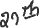 6:15-17. The practical effect of the judgment was fear in unbelievers from all walks of life. They called on the mountains and the rocks to fall on them and to hide them from God's wrath. Their fear was so great they would rather be killed by a falling mountain than to face the wrath of the Lamb and Their wrath, referring to the anger of the Triune God. Again this is not a picture of ordinary trouble but the period of greatest distress in world history.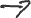 Taken as a whole, chapter 6 is one of the most important and pivotal chapters in the entire book. It describes the first six seals and also introduces the seventh seal which consists of and introduces the seven trumpets and the seven bowls of the wrath of God in chapters 8-9; 16.The contents of chapter 6 should put to rest the false teachings that God, being a God of love, could not judge a wicked world. It also raises the important question contained in the closing words of verse 17: Who can stand? Only those who have availed themselves of the grace of God before the time of judgment will be able to stand when God deals with the earth in this final period of great distress. Those who will be saved in the Great Tribulation are described in the next chapter.
The Bible Knowledge Commentary: An Exposition of the Scriptures by Dallas Seminary Faculty.Open it 1. What do you picture the end of the world being like? 
 	Chaos, tragedy, death, horror2. How do you react in really frightening situations? 
 	Quick spurt of adrenaline and fix it

Explore it3. What happens in the opening scenes of this passage? (6:1) 
 	The Lamb broke on of the 7 seals4. What was the nature and the appearance of the first horse and its rider? (6:2) 
 	The hose is white and the one sitting on it holds a bow and has a crown given him5. What happened after the second seal was opened? (6:3) 
 	The second living creature says come6. How are the second horse and its rider described? (6:4) 
 	A red horse and the rider had the power to take peace from the earth and men would slay one another and a great sword was given him7. What happened at the opening of the third seal? (6:5) 
 	The third living creature said come, A black horse and he who say on it had a scaler, giving weights  and values with a voice from the center of the four living creatures8. What were the fourth horse and its rider like? (6:7-8) 
 	  I looked, and behold, an ashen horse; and he who sat on it had the name Death; and Hades was following with him. Authority was given to them over a fourth of the earth, to kill with sword and with famine and with pestilence and by the wild beasts of the earth.9. What did John see at the opening of the fifth seal? (6:9) 
 	I saw underneath the altar the souls of those who had been slain because of the word of God, and because of the testimony which they had maintained10. What question did the martyrs ask God? (6:10) 
 	How long would God wait to avenge them11. What answer was given the slain ones? (6:11) 
 	They were given a white robe and told to rest for a little while longer, there were more of them to come12. How did the inhabitants of earth respond to the events unleashed by the breaking of the seals? (6:15-17) 
 	They hid in caves and among the rocks of the mountains13. How will people try to escape from being judged by God? (6:15-17) 
 	The said to the mountains and rocks, Fall on us and hide us from God

Get it14. How does reading this passage make you feel? 
 	Happy I don’t have to live through it15. What do the judgments wrought by the horsemen have in common? 
 	They all come out with the breaking of a seal and announcement of the 6 living creatures16. What does God want us to do as we wait for Him to judge the earth? 
 	Trust in him

Apply it17. How can you help a non-Christian friend or family member see his or her need for Christ? 
 	Get them to read this book of the bible18. How can you encourage a faithful Christian today who is being persecuted for following Christ? 
 	Walk along side them, pray for them, help however they need and you canRevelation 4:1 (NASB) 
1  After these things I looked, and behold, a door standing open in heaven, and the first voice which I had heard, like the sound of a trumpet speaking with me, said, "Come up here, and I will show you what must take place after these things." Revelation 1:19 (NASB) 
19  "Therefore write the things which you have seen, and the things which are, and the things which will take place after these things. Revelation 5:1 (NASB) 
1  I saw in the right hand of Him who sat on the throne a book written inside and on the back, sealed up with seven seals. Revelation 2:25 (NASB) 
25  'Nevertheless what you have, hold fast until I come. Revelation 2:28 (NASB) 
28  and I will give him the morning star. Revelation 3:10 (NASB) 
10  'Because you have kept the word of My perseverance, I also will keep you from the hour of testing, that hour which is about to come upon the whole world, to test those who dwell on the earth. Revelation 3:11 (NASB) 
11  'I am coming quickly; hold fast what you have, so that no one will take your crown. 1 Corinthians 15:51 (NASB) 
51  Behold, I tell you a mystery; we will not all sleep, but we will all be changed, 1 Corinthians 15:52 (NASB) 
52  in a moment, in the twinkling of an eye, at the last trumpet; for the trumpet will sound, and the dead will be raised imperishable, and we will be changed. 1 Corinthians 15:53 (NASB) 
53  For this perishable must put on the imperishable, and this mortal must put on immortality. 1 Corinthians 15:54 (NASB) 
54  But when this perishable will have put on the imperishable, and this mortal will have put on immortality, then will come about the saying that is written, "DEATH IS SWALLOWED UP in victory. 1 Corinthians 15:55 (NASB) 
55  "O DEATH, WHERE IS YOUR VICTORY? O DEATH, WHERE IS YOUR STING?" 1 Corinthians 15:56 (NASB) 
56  The sting of death is sin, and the power of sin is the law; 1 Corinthians 15:57 (NASB) 
57  but thanks be to God, who gives us the victory through our Lord Jesus Christ. 1 Corinthians 15:58 (NASB) 
58  Therefore, my beloved brethren, be steadfast, immovable, always abounding in the work of the Lord, knowing that your toil is not in vain in the Lord. 1 Thessalonians 4:13 (NASB) 
13  But we do not want you to be uninformed, brethren, about those who are asleep, so that you will not grieve as do the rest who have no hope. 1 Thessalonians 4:14 (NASB) 
14  For if we believe that Jesus died and rose again, even so God will bring with Him those who have fallen asleep in Jesus. 1 Thessalonians 4:15 (NASB) 
15  For this we say to you by the word of the Lord, that we who are alive and remain until the coming of the Lord, will not precede those who have fallen asleep. 1 Thessalonians 4:16 (NASB) 
16  For the Lord Himself will descend from heaven with a shout, with the voice of the archangel and with the trumpet of God, and the dead in Christ will rise first. 1 Thessalonians 4:17 (NASB) 
17  Then we who are alive and remain will be caught up together with them in the clouds to meet the Lord in the air, and so we shall always be with the Lord. 1 Thessalonians 4:18 (NASB) 
18  Therefore comfort one another with these words. Daniel 9:27 (NASB) 
27  "And he will make a firm covenant with the many for one week, but in the middle of the week he will put a stop to sacrifice and grain offering; and on the wing of abominations will come one who makes desolate, even until a complete destruction, one that is decreed, is poured out on the one who makes desolate." Jeremiah 30:7 (NASB) 
7  'Alas! for that day is great, There is none like it; And it is the time of Jacob's distress, But he will be saved from it. Daniel 12:1 (NASB) 
1  "Now at that time Michael, the great prince who stands guard over the sons of your people, will arise. And there will be a time of distress such as never occurred since there was a nation until that time; and at that time your people, everyone who is found written in the book, will be rescued. Matthew 24:21 (NASB) 
21  "For then there will be a great tribulation, such as has not occurred since the beginning of the world until now, nor ever will. Revelation 7:14 (NASB) 
14  I said to him, "My lord, you know." And he said to me, "These are the ones who come out of the great tribulation, and they have washed their robes and made them white in the blood of the Lamb. Revelation 6:17 (NASB) 
17  for the great day of their wrath has come, and who is able to stand?" Daniel 9:27 (NASB) 
27  "And he will make a firm covenant with the many for one week, but in the middle of the week he will put a stop to sacrifice and grain offering; and on the wing of abominations will come one who makes desolate, even until a complete destruction, one that is decreed, is poured out on the one who makes desolate." Revelation 11:2 (NASB) 
2  "Leave out the court which is outside the temple and do not measure it, for it has been given to the nations; and they will tread under foot the holy city for forty-two months. Revelation 13:5 (NASB) 
5  There was given to him a mouth speaking arrogant words and blasphemies, and authority to act for forty-two months was given to him. 1 Thessalonians 5:3 (NASB) 
3  While they are saying, "Peace and safety!" then destruction will come upon them suddenly like labor pains upon a woman with child, and they will not escape. 1 Thessalonians 5:3 (NASB) 
3  While they are saying, "Peace and safety!" then destruction will come upon them suddenly like labor pains upon a woman with child, and they will not escape. Revelation 6:7 (NASB) 
7  When the Lamb broke the fourth seal, I heard the voice of the fourth living creature saying, "Come." Revelation 6:8 (NASB) 
8  I looked, and behold, an ashen horse; and he who sat on it had the name Death; and Hades was following with him. Authority was given to them over a fourth of the earth, to kill with sword and with famine and with pestilence and by the wild beasts of the earth. Matthew 24:6 (NASB) 
6  "You will be hearing of wars and rumors of wars. See that you are not frightened, for those things must take place, but that is not yet the end. Matthew 24:7 (NASB) 
7  "For nation will rise against nation, and kingdom against kingdom, and in various places there will be famines and earthquakes. Revelation 6:3 (NASB) 
3  When He broke the second seal, I heard the second living creature saying, "Come." Revelation 6:4 (NASB) 
4  And another, a red horse, went out; and to him who sat on it, it was granted to take peace from the earth, and that men would slay one another; and a great sword was given to him. Matthew 24:7 (NASB) 
7  "For nation will rise against nation, and kingdom against kingdom, and in various places there will be famines and earthquakes. Revelation 6:5 (NASB) 
5  When He broke the third seal, I heard the third living creature saying, "Come." I looked, and behold, a black horse; and he who sat on it had a pair of scales in his hand. Revelation 6:6 (NASB) 
6  And I heard something like a voice in the center of the four living creatures saying, "A quart of wheat for a denarius, and three quarts of barley for a denarius; and do not damage the oil and the wine." Matthew 24:7 (NASB) 
7  "For nation will rise against nation, and kingdom against kingdom, and in various places there will be famines and earthquakes. Matthew 24:8 (NASB) 
8  "But all these things are merely the beginning of birth pangs. Matthew 24:9 (NASB) 
9  "Then they will deliver you to tribulation, and will kill you, and you will be hated by all nations because of My name. Revelation 6:7 (NASB) 
7  When the Lamb broke the fourth seal, I heard the voice of the fourth living creature saying, "Come." Revelation 6:8 (NASB) 
8  I looked, and behold, an ashen horse; and he who sat on it had the name Death; and Hades was following with him. Authority was given to them over a fourth of the earth, to kill with sword and with famine and with pestilence and by the wild beasts of the earth. Matthew 24:9 (NASB) 
9  "Then they will deliver you to tribulation, and will kill you, and you will be hated by all nations because of My name. Matthew 24:10 (NASB) 
10  "At that time many will fall away and will betray one another and hate one another. Matthew 24:16 (NASB) 
16  then those who are in Judea must flee to the mountains. Matthew 24:17 (NASB) 
17  "Whoever is on the housetop must not go down to get the things out that are in his house. Matthew 24:18 (NASB) 
18  "Whoever is in the field must not turn back to get his cloak. Matthew 24:19 (NASB) 
19  "But woe to those who are pregnant and to those who are nursing babies in those days! Matthew 24:20 (NASB) 
20  "But pray that your flight will not be in the winter, or on a Sabbath. Matthew 24:21 (NASB) 
21  "For then there will be a great tribulation, such as has not occurred since the beginning of the world until now, nor ever will. Matthew 24:22 (NASB) 
22  "Unless those days had been cut short, no life would have been saved; but for the sake of the elect those days will be cut short. Revelation 6:9 (NASB) 
9  When the Lamb broke the fifth seal, I saw underneath the altar the souls of those who had been slain because of the word of God, and because of the testimony which they had maintained; Revelation 6:10 (NASB) 
10  and they cried out with a loud voice, saying, "How long, O Lord, holy and true, will You refrain from judging and avenging our blood on those who dwell on the earth?" Revelation 6:11 (NASB) 
11  And there was given to each of them a white robe; and they were told that they should rest for a little while longer, until the number of their fellow servants and their brethren who were to be killed even as they had been, would be completed also. Matthew 24:29 (NASB) 
29  "But immediately after the tribulation of those days THE SUN WILL BE DARKENED, AND THE MOON WILL NOT GIVE ITS LIGHT, AND THE STARS WILL FALL from the sky, and the powers of the heavens will be shaken. Revelation 6:12 (NASB) 
12  I looked when He broke the sixth seal, and there was a great earthquake; and the sun became black as sackcloth made of hair, and the whole moon became like blood; Revelation 6:13 (NASB) 
13  and the stars of the sky fell to the earth, as a fig tree casts its unripe figs when shaken by a great wind. Revelation 6:14 (NASB) 
14  The sky was split apart like a scroll when it is rolled up, and every mountain and island were moved out of their places. Revelation 6:15 (NASB) 
15  Then the kings of the earth and the great men and the commanders and the rich and the strong and every slave and free man hid themselves in the caves and among the rocks of the mountains; Revelation 6:16 (NASB) 
16  and they *said to the mountains and to the rocks, "Fall on us and hide us from the presence of Him who sits on the throne, and from the wrath of the Lamb; Revelation 6:17 (NASB) 
17  for the great day of their wrath has come, and who is able to stand?" Revelation 19:11 (NASB) 
11  And I saw heaven opened, and behold, a white horse, and He who sat on it is called Faithful and True, and in righteousness He judges and wages war. Revelation 6:2 (NASB) 
2  I looked, and behold, a white horse, and he who sat on it had a bow; and a crown was given to him, and he went out conquering and to conquer. Daniel 9:26 (NASB) 
26  "Then after the sixty-two weeks the Messiah will be cut off and have nothing, and the people of the prince who is to come will destroy the city and the sanctuary. And its end will come with a flood; even to the end there will be war; desolations are determined. 1 Thessalonians 5:3 (NASB) 
3  While they are saying, "Peace and safety!" then destruction will come upon them suddenly like labor pains upon a woman with child, and they will not escape. Revelation 12:3 (NASB) 
3  Then another sign appeared in heaven: and behold, a great red dragon having seven heads and ten horns, and on his heads were seven diadems. Revelation 17:3 (NASB) 
3  And he carried me away in the Spirit into a wilderness; and I saw a woman sitting on a scarlet beast, full of blasphemous names, having seven heads and ten horns. Mark 6:39 (NASB) 
39  And He commanded them all to sit down by groups on the green grass. Revelation 8:7 (NASB) 
7  The first sounded, and there came hail and fire, mixed with blood, and they were thrown to the earth; and a third of the earth was burned up, and a third of the trees were burned up, and all the green grass was burned up. Revelation 9:4 (NASB) 
4  They were told not to hurt the grass of the earth, nor any green thing, nor any tree, but only the men who do not have the seal of God on their foreheads. Jeremiah 30:7 (NASB) 
7  'Alas! for that day is great, There is none like it; And it is the time of Jacob's distress, But he will be saved from it. Daniel 12:1 (NASB) 
1  "Now at that time Michael, the great prince who stands guard over the sons of your people, will arise. And there will be a time of distress such as never occurred since there was a nation until that time; and at that time your people, everyone who is found written in the book, will be rescued. Matthew 24:21 (NASB) 
21  "For then there will be a great tribulation, such as has not occurred since the beginning of the world until now, nor ever will. Matthew 24:22 (NASB) 
22  "Unless those days had been cut short, no life would have been saved; but for the sake of the elect those days will be cut short. Exodus 29:12 (NASB) 
12  "You shall take some of the blood of the bull and put it on the horns of the altar with your finger; and you shall pour out all the blood at the base of the altar. Leviticus 4:7 (NASB) 
7  'The priest shall also put some of the blood on the horns of the altar of fragrant incense which is before the LORD in the tent of meeting; and all the blood of the bull he shall pour out at the base of the altar of burnt offering which is at the doorway of the tent of meeting. 